新 书 推 荐中文书名：《皇家继承人学院》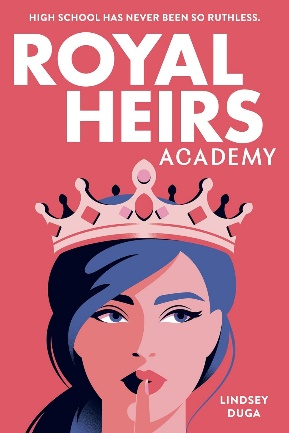 英文书名：Royal Heirs Academy作    者：Lindsey Duga出 版 社：Little Brown代理公司：ANA页    数：272页出版时间：2025年1月14日代理地区：中国大陆、台湾审读资料：电子稿类    型：YA青春文学《公主日记》（Princess Diaries）遇上《接班人》（Succession）！吸人眼球又充满丑闻的青春小说故事，发生在一所为皇家继承人和未来世界领袖开设的预科学校里。有希望出第二部甚至更多续集！《皇家继承者学院》预售时便广受好评内容简介：这本当代青春文学作品结合了American Royals与Elite的风格，故事发生在迷人的寄宿学校里，四名青少年为继承一个欧洲王国而展开竞争。五十年来，国王利安德·埃尔达纳（Leander Eldana）一直统治着阿什兰（Ashland），却没有指定王位继承人。在送走孙子孙女，让他们远离公众视线后，现在终于到了指定明确继承人，以确保国家未来的时候了。评价继承人的最佳方式是什么？答案就在阿尔摩斯泰拉学院（Almus Terra Academy）的大厅里，这是以培养世界下一代领袖和骗子而臭名昭著的寄宿学校。提图斯·埃尔达纳（Titus Eldana）一直知道自己将继承阿什兰的未来。现在，他必须证明自己的能力。阿拉里克·埃尔达纳（Alaric Eldana）并非含着银汤匙长大。他的二手衣服可能不适合当国王，但他知道如何统治：用拳头。艾米琳·埃尔达娜（Emmeline Eldana）只想取悦她疏于管教的父母。如果这意味着要确保王位，她会毫不犹豫地摧毁任何阻挡她的人。萨迪·奥瑞莉娅（Sadie Aurelia）不知道自己为什么会有机会为王位注入新鲜血液。回到家后，已经一无所有的她已经准备好接受这个机会。《皇家继承人学院》以现代为背景，充满了竞争、秘密联盟、从敌人到爱人的浪漫爱情和狡猾的复仇，是令人屏息的娱乐读物。这所充满流言蜚语的全球精英学校的灵感来源于被《名利场》杂志誉为“嬉皮士霍格沃茨”（Hippie Hogwarts）的大西洋世界联合学院（UWC）。对于电视热播剧《麦克斯顿庄园：我们之间的世界》（Maxton Hall: The World Between Us）的粉丝来说，这本书是最佳选择。。媒体评价：《皇家继承者学院》预售时便广受好评“四位皇室继承人必须决定，想要统治王国，愿意做到哪一步。没有人是他们最初的样子。每个人都有秘密。这本书充满了暗算和背叛，将以最好的方式给读者带来惊喜”。——《纽约时报》畅销书《我的简夫人》（My Lady Jane）的作者之一乔迪·梅多斯（Jodi Meadows）作者简介：林赛·杜加（Lindsey Duga）著有多部青春小说和中篇鬼故事。她对历史和神话故事情有独钟，一直对跨文化和奇幻世界的皇室故事着迷。林赛·杜加与家人和爱犬德尔菲住在洛杉矶巴吞鲁日。她邀请您访问她的网站lindseyduga.com，并关注她的 @LinzDuga。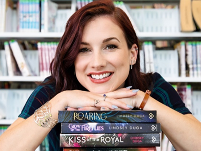 感谢您的阅读！请将反馈信息发至：版权负责人Email：Rights@nurnberg.com.cn安德鲁·纳伯格联合国际有限公司北京代表处北京市海淀区中关村大街甲59号中国人民大学文化大厦1705室, 邮编：100872电话：010-82504106, 传真：010-82504200公司网址：http://www.nurnberg.com.cn书目下载：http://www.nurnberg.com.cn/booklist_zh/list.aspx书讯浏览：http://www.nurnberg.com.cn/book/book.aspx视频推荐：http://www.nurnberg.com.cn/video/video.aspx豆瓣小站：http://site.douban.com/110577/新浪微博：安德鲁纳伯格公司的微博_微博 (weibo.com)微信订阅号：ANABJ2002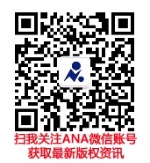 